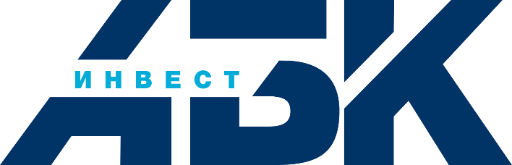 ООО «АБК-ИНВЕСТ»от  	(Ф.И.О.)Заявление на досрочное погашение кредита     Настоящим я,  	____(Фамилия, Имя, Отчество заемщика полностью)    паспорт	,(серия, номер, кем и когда выдан)уведомляю о досрочном возврате всей суммы/части (нужное подчеркнуть) кредита по договору №   	от	в размере1  	(указать сумму досрочного погашения кредита цифрами и прописью)Дата погашения2:  	          После осуществления мною частичного досрочного возврата кредита прошу произвести:перерасчет ежемесячного платежасокращение срока возврата кредитаГрафик платежей после досрочного возврата части кредита прошу:направить через личный кабинет на сайте компании (при наличии технической возможности)направить на электронную почту3:______________________________  	 Необходимо указать источник происхождения денежных средств, направляемых на досрочное погашение Кредита, начисленных пеней, штрафов и просроченной задолженности (если сумма досрочного погашения превышает эквивалент 600 000 (Шестьсот тысяч) рублей 00 коп.):1) сбережения / накопления;2) премия;3) наследство;4) полученная прибыль (для владельцев собственного бизнеса);5) ипотечный жилищный кредит иного кредитора;6) продажа заложенного имущества;7) государственная субсидия;8) иное (указать) 										(Ф.И.О.)(подпись)«	»	20	г.1 Указанная сумма направляется только на досрочное погашение основного долга по кредиту и НЕ включает:сумму ежемесячного планового платежа – при частичном досрочном погашении;сумму начисленных процентов за пользование кредитом – при полном досрочном погашении.Для осуществления частичного или полного досрочного погашения в соответствии с условиями кредитного договора Заемщик обязуется также уплатить:ежемесячный плановый платеж – при частичном досрочном погашении;проценты, начисленные по дату фактического погашения кредита (включительно) – при полном досрочном погашении, в противном случае осуществление досрочного погашения кредита не производится;сумма денежных средств должна быть обеспечена не позднее 18 часов 00 минут даты погашения на одном из расчетных счетов ООО «АБК-ИНВЕСТ»;денежные средства, поступившие на один из счетов ООО «АБК-ИНВЕСТ», в счет погашения задолженности по Кредитному договору после 18 часов 00 минут (15 часов 00 минут – в выходные и праздничные дни) местного времени, считаются поступившими следующим банковским днем.2Заявление на досрочное погашение направляется не менее, чем за 30 (тридцать) календарных дней до даты предстоящего платежа и исполняется только в дату предстоящего платежа. По договорам, по которым первоначальным кредитором являлся ПАО «Совкомбанк» заявление подается не менее, чем за 10 (десять) календарных дней до даты предстоящего платежа и исполняется только в дату предстоящего платежа. 3 Указанный адрес электронной почты/почтовый адрес в случае его отличия от реквизитов Заемщика, указанных в кредитном договоре/заявлении-анкете на получение кредитного продукта, будет однократно использован для направления графика платежей после досрочного возврата части кредита в соответствии с настоящим Заявлением на досрочное погашение кредита.